        Vorwärts Handball-ABC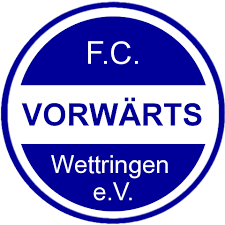 A Airbodys: In der Halle im Geräteraum, rechts neben dem Regieraum, befinden sich unsere Airbodys. Diese dürfen jederzeit benutzt werden. Allerdings gilt es zu beachten, dass diese möglichst auf dem Rollwagen transportiert und zu zweit getragen werden müssen. Im Fuß befindet sich Sand. Die Airbodys sollen daher auch nicht über den Boden gezogen werden.Ansprechpartner: Du bekommst vor deinem 1. Training ein Info-Heft, indem alle Offiziellen der Handballabteilung abgebildet sind und mit ihren Aufgaben beschrieben werden.Ausstattung: In den ersten Wochen Deiner Trainertätigkeit wird der Materialwart auf Dich zukommen. Dieser wird dich mit notwendigen Materialien ausstatten. Diese sind natürlich nach Beendigung der Trainertätigkeit an ihn zurückzugeben. Auswärtsspiele: Im Bereich der Saisonvorbereitung und während der Saison finden Auswärtsspiele statt. Diese sind von den Mannschaften/Eltern zu bereisen, daher sollte es reihum gehen. Erstelle am Saisonbeginn einen Fahrerplan und bitte die Eltern, selbstständig untereinander zu tauschen, wenn sie nicht können. So ist es als Trainer für dich einfacher.  B Bälle: Auf Dauer soll jede Spielerin ihren eigenen Handball besitzen. Regelmäßig bietet der Verein Sammelbestellungen zu attraktiven Konditionen an. Darüber hinaus: In unserem „Käfig“ sind Tonnen mit Bällen in Gr.0/1/2, die du für den Trainingsbetrieb nutzen kannst. Für Auswärtsspiele nimmt jede Spielerin ihren eigenen Ball mit. Sollte eine Spielerin keinen Ball haben, nutzt du einen aus dem Käfig und legst ihn direkt im Anschluss wieder dorthin zurück.C Café: Jede Mannschaft organisiert bei ihrem Heimspiel das Café selbst. In Absprache mit den Eltern kauft jemand eine Grundausstattung (Kaffee, Zucker, Süßes…) ein, die in unserer Küche gelagert wird. Jedes Team hat ein Fach im großen Schrank. Brezel, Kuchen, Milch, Getränke werden zu jedem Spiel mitgebracht). Bitte die Eltern für den Café– Dienst einen Dienstplan zu erstellen. Eine Geldkassette mit Wechselgeld stellst du zur Verfügung.DDHB-Rahmentrainingskonzeption: Diese kannst du dir in Teilbereichen kostenlos herunterladen. Sie zeigt dir den idealtypischen Weg von der Ausbildung handballbegeisterter Kinder bis zum leistungsorientierten Training von Jugendlichen.DVDs: Die Abteilung verfügt über einen Fundus an Lehrvideos auf DVD. Du kannst sie ausleihen. Wende Dich hierzu an Deinen Koordinator. E Eiskoffer: Du erhältst vom Materialwart zu deiner 1. Trainingszeit einen bestückten Eiskoffer. Dieser sollte zu jedem Training und Spiel mit in der Halle sein. In der Regel wird dies bei den älteren Jugendmannschaften als ein Dienst an die Spielerinnen vergeben.Eltern: Du erstellst eine Eltern- Gruppe, um sie dort über organisatorische Dinge zu informieren und motivierst sie zur Mitarbeit (Fahrer/ Zeitnehmer/ Café- Dienst/ Anfeuern…). Halte die Eltern stets an, ihre Mädchen positiv zum Fairplay zu begleiten. Loben, Tipps geben und motivieren ist super, negative Kritik, Meckern und Co sollen nicht sein. F Fachbücher: Jedem Trainerteam wird ein Buch über „Koordination“ und „Torwarttraining“ zur Verfügung gestellt. Pro Jugend- Mannschaft (D- Jugend abwärts) kann eine Zeitschrift „Handballtraining Junior“ abonniert werden. Wende dich dazu bitte an den Jugendobmann. Bitte sammle diese Lektüre und gib sie vereinsintern an Interessierte weiter! Du möchtest weitere Lektüre haben? Auch dann wende Dich gern an den Jugendobmann.Festspielen: Es kann mal vorkommen, dass in anderen Mannschaften Hilfe benötigt wird. Bevor deine Spielerin in einer anderen Mannschaft zum Einsatz kommen soll, sprich grundsätzlich deine Koordinatoren an. Denn es gibt zahlreiche Regeln und Paragrafen zu beachten. Flohmarkt: Es existiert eine zwanglose WhatsApp-Gruppe, die zum Kaufen, Verkaufen und Tauschen von Handball-Equipment gedacht ist. Mach gerne Werbung dafür. Du findest die Gruppe hier: 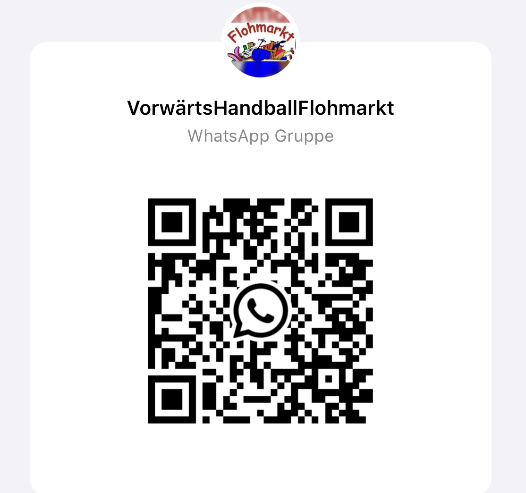 Fortbildungen: 2-3x jährlich bieten wir Fortbildungen für Vorwärts- Trainer und auswärtige Trainer zu verschiedenen Themen rund um das Thema Handball an. Diese Fortbildung ist für dich kostenlos. Möchtest du eine Lizenz erwerben, oder an weiteren Handball- Fortbildungen teilnehmen, sprich mit den entsprechenden Koordinatoren.Führungszeugnis: Als gemeinnütziger Sportverein, der von öffentlichen Stellen Fördergelder bekommt, sind wir angehalten, dass jeder Übungsleiter in regelmäßigen Abständen ein polizeiliches Führungszeugnis vorlegt. Der Jugendvorstand kommt auf dich zu. Hier entstehen keine Kosten für dich und dein Führungszeugnis wird ausschließlich von der angestellten Sekretärin des Vereins eingesehen.Wenn du in Wettringen wohnst, reicht eine Unterschrift auf einer Liste, mit der du gestattest, dass dein Führungszeugnis von der Gemeinde angefordert und der Geschäftsstelle zur Einsicht übergeben wird. Hier entstehen keine Kosten für dich und dein Führungszeugnis wird ausschließlich von der angestellten Sekretärin des Vereins eingesehen. Wenn du außerhalb von Wettringen wohnst, musst du das Zeugnis selber bei der Gemeinde/Stadt beantragen und es im Anschluss in der Geschäftsstelle einmal einsehen lassen. Wenn deine Kommunalverwaltung Geld für die Erstellung des Führungszeugnisses verlangt, erstattet der Verein dir diese Kosten natürlich. G  Grünkohl essen: Zu Beginn der Adventszeit lädt der Gesamtverein von Vorwärts Wettringen alle in den Abteilungen tätigen Ehrenamtler*innen als Dankeschön für ihren Einsatz zum Grünkohlessen ein. Dies findet im Handelshof Pelster statt – Essen und Getränke sind kostenlos.H Hallenbuch: In der Sporthalle liegt ein Hallenbuch im Regie- Raum. Dort trägst du in die einzelnen Spalten nach jedem Training die entsprechenden Infos ein. Wichtig: Stellst du in der Halle Schäden fest, trage sie dort bitte ein. Die Hausmeister schauen regelmäßig rein und beheben diese.Hallensprecher: Für die Spiele der ersten Damenmannschaft gibt es einen Hallensprecher. Du möchtest mit deiner Mannschaft bei einem Highlight-Spiel auch einmal mit Hallensprecher spielen? Sprich deinen Koordinator an, der dir die Kontaktdaten weiterleitet. Hanteln: Im Geräteraum rechts neben dem Regieraum findest du Hanteln und Gewichte. Diese darfst du nur einsetzen, wenn du durch Schulungen und Co. genau weißt, wie diese anzuwenden sind. Hilfe: Wichtige Grundregel in unserer Abteilung ist: Wir helfen uns gegenseitig. Hast du Fragen? Brauchst du Hilfe? Keine Frage ist zu doof, um sie zu stellen und alle Trainer, das Kompetenzteam und der Vorstand helfen dir jederzeitI Ibbenbüren- Turnier: In jedem Jahr am 3. Wochenende im Juni fahren wir mit der Handball- Abteilung nach Ibbenbüren, um am Rasen- Turnier teilzunehmen. Ein tolles Event, um sich im Trainer- Team besser kennenzulernen und sich auszutauschen. Infos und Anmeldungen gibt es im Mai.J K Kaderaufteilung: Vor Beginn einer neuen Saison kommen die jeweiligen Koordinatoren auf dich zu und besprechen mit dir und den anderen Trainern Deines Jahrgangs, wie viele Mannschaften in der jeweiligen Altersklasse gemeldet werden und welche Spielerin in welche Mannschaft soll. WICHTIG: Es gibt in der E- und D- Jugend KEINE Casting-Veranstaltungen. Außerdem legen die Trainer gemeinsam einen Zeitpunkt fest, wann die Mannschaftszugehörigkeiten verkündet werden. Das ist wichtig, damit alle Spielerinnen möglichst gleichzeitig informiert sind und niemand in der Luft hängt. Kaderliste: Vor der Saison ist von dir eine Kaderliste anzufertigen. Auf dieser stehen alle Spielerinnen mit Geburtsdatum und Trikotnummer. Vermerke bitte auch deine Trikotfarben (Feldspieler/Torwart) auf der Liste. Diese sendest du an den Jugendobmann und an die für die Kaderanlage zuständige Spielwartin. Dann wird dein Teamkader in der Spielberichte-Software hinterlegt und ist für die Spiele bereits vorausgefüllt. Käfig: In einer Garage in der Halle befindet sich unser „Käfig“, indem du alle Materialien für dein Training findest. Nutzt du das Material, bist du als Trainer verantwortlich, dass am Ende des Trainings alles wieder an seinem Platz landet. Den Käfig kannst du mit dem Hallenschlüssel öffnen und bitte nach dem Training/ Spiel wieder schließen.Kommunikation: Für das Tagesgeschäft und allgemeine Informationen zwischen Vorstand und Trainerteam gibt es eine WhatsApp- Gruppe. Die Koordinatoren streben zudem regelmäßigen Austausch mit dir und den Trainern um dich herum an. Zudem gibt es Trainerversammlungen, wenn es Themen gibt, die alle betreffen. Kompetenz- Team: Unser Kompetenz- Team besteht aus verschiedenen aktiven Personen der Abteilung, die die Arbeit des Vorstandes unterstützen. Sie organisieren z.B. die Fortbildungen, erstellen Konzepte…Koordinatoren: Wir haben versch. Koordinatoren im Bereich: Minis bis E.Jgd. / D bis C-Jgd / B bis A- Jgd/ 1.bis 5. Damen. Die Aufgaben unserer Koordinatoren findest du im entsprechenden Info- Heft.L Laptop: Die Spielberichte werden online geführt. Im Käfig sind die vorgesehenen Laptops eingeschlossen. Einige Eltern deines Teams haben an einer Schulung „SBO- Spielbericht Online“ teilgenommen und unterstützen dich beim SBO. Motiviere deine Eltern jährlich an einer Schulung teilzunehmen. Nimm ggf. selbst an einer Schulung teil, um dir einen Überblick zu verschaffen.M Mannschaftsfoto: Spätestens direkt nach den Sommerferien erstellst du ein Mannschaftsfoto und schickst es an den Jugendobmann und an die Kontaktperson für die Homepage. Bekommt ihr unterjährig neue Trikots, ladet ihr den Sponsor zu einem Fototermin ein und sendet das Foto an die genannten Stellen, sowie an die für die Zeitungsberichte zuständige Kontaktperson. Der Sponsor freut sich zudem sicher über ein Präsent aus der Mannschaftskasse. Materialien: Im Käfig stehen dir sehr viele verschiedene Materialien für dein Training zur Verfügung. Verschaffe dir vor deinem 1. Training einen Überblick, wie vielfältig du trainieren kannst. Hast du einen Wunsch für neues Material, wende dich an unseren Materialwart.NNeuigkeiten: Wichtige Infos erhältst du regelmäßig und zeitnah über die WhatsApp- Gruppe der Trainer/innen.OOrdnung: Da viele Teams in der Halle aktiv sind, ist es wichtig Ordnung zu halten. Lege die Materialien, die du genutzt hast immer an die Stelle zurück, von der du sie genommen hast. P Patenmannschaften: In jedem Jahr erhalten die Mannschaften Minis bis D- Jugend eine Patenmannschaft von der B- Jugend bis zur 5. Damen. Wir losen die Mannschaften zu. Diese Teams unterstützen sich gegenseitig bei den Spielen; die älteren Teams besuchen hin und wieder die Jüngeren im Training; es werden kleine Überraschungen vorbereitet, z.B. zu Nikolaus; Bei Fragen wendest du dich an das Kompetenz- Team.Q Qualität: Wir legen bei Vorwärts viel Wert auf eine gute Qualität bei der Ausbildung der einzelnen Spielerinnen. Aus dem Grund wünscht sich der Handball Vorstand, dass jeder Trainer motiviert in der Halle ist und immer Lust hat, sich weiterzuentwickeln.R Rabatt: Du bekommst als Trainer bei Vorwärts von unserem Ausrüstungspartner „Grote Teamsport“ 40% Rabatt auf sämtliche Artikel aus dem Hause Hummel. Sprich den Materialwart gerne an. Regie- Raum: In der Halle befindet sich ein Raum mit einer Glasfront. In diesem Regieraum findest du die Uhr, einen Tisch und Stühle für den Zeitnehmerbereich. Alle weiteren Materialien für die Zeitnehmer/ Sekretäre befinden sich im Schrank. Das Hallenbuch liegt auch im Regieraum.S Schiedsrichter: Die Ausbildung findet im April statt; ab 14 Jahren kann der Schiedsrichter- Schein erworben werden. Der Verein zahlt die Kosten für die Ausbildung und jeder Schiedsrichter bekommt 150€. Dafür verpflichtet er sich für 2 Jahre. Jeder Schiedsrichter wird mit einem Trikot, einer Hose und einer Schiedsrichter Mappe ausgestattet. Regelmäßige Fortbildungen werden angeboten. Wenn du dazu Fragen hast, wende dich bitte an den Schiedsrichterwart.Schlüssel: Vor deinem 1. Training bekommst du als Trainer einen Hallenschlüssel, für den du unterschreiben musst. Mit dem Schlüssel kannst du folgende Bereiche öffnen: Sporthalle/ Küche/ Tribüne oben/ Käfig/ Wettkampf- Licht im Regieraum. Wichtig: Pro Mannschaft gibt es nur einen Schlüssel. Wenn du als Trainer/in aufhörst, musst du diesen Schlüssel umgehend bei der Gemeinde zurückgeben. Dein/e Nachfolger/in kann sich dann dort selbst einen Schlüssel holen. Die dauerhafte Weitergabe ist nicht erlaubt.Sonderzeiten: Sporthalle: Speziell in der Saisonvorbereitung kommt es vor, dass du zusätzlich zu deinen Trainingszeiten am Wochenende trainieren oder ein Testspiel absolvieren willst. Um hier Zeiten zu buchen, wende dich an unsere SpielwartinSpielverlegung: Musst du ein Spiel verlegen, wende dich an unsere Spielwartin. Es entlastet sie, wenn du vorm Gespräch mit ihr, mit dem gegnerischem Trainer nach alternativen Terminen suchst. Grundsätzlich sollten Spielverlegungen nur in absoluten Notfällen stattfinden, da sie Kosten verursachen und unser Hallenbelegungsplan wenige Lücken aufweist.Sponsoren: Du suchst oder hast bereits einen Sponsor für Trikots, Trainingsanzüge etc.? Sprich unseren Materialwart an, bevor Angebote eingeholt werden. Es gibt ein paar Regeln zu beachten, die er gern mit dir bespricht.Stammtisch: In regelmäßigen Abständen treffen sich die Trainer, die Zeit und Lust haben, um sich auszutauschen am Sportplatz. Termine dazu werden frühzeitig in der Trainergruppe bekannt gegeben.TTestspiele: Wenn du ein Testspiel organisierst und Schiedsrichter benötigst, fordere sie beim Schiedsrichterwart an. Die Schiedsrichter bekommen 20 EUR pro Spiel. Das Geld bekommst du von der Spielwartin gegen eine Quittung zurück. Die Quittung muss der Schiedsrichter erstellen.Trainer: Eine gute Zusammenarbeit unter den Trainern ist sehr wichtig; Kommunikation untereinander unerlässlich, da so Konflikte direkt ausgeräumt und eine gemeinsame Arbeit stattfinden kann. Schön, dass du da bist!Trainingszeiten: Vor Beginn der neuen Saison werden die Trainingszeiten geklärt. Hier ist die Abteilungsleitung Ansprechpartner. Trikots: Deine Mannschaft wird mit zwei Trikot- Sätzen ausgestattet. Blau und Weiß (Heim und Auswärts). Ansprechpartner dazu ist unser Materialwart.UUhr: Die Uhr, welche die Spielzeit anzeigt, liegt im Regieraum im Schrank. Lass dir eine Einweisung geben, z.B. vom Materialwart oder von Eltern, die schon eine Einweisung bekommen haben.VVorraum: Der Vorraum ist ein Raum der Begegnung für unsere Abteilung. Hier kann es vorkommen, dass auch mal lange nach dem Spiel dort noch verweilt wird. Hier sind Grundregeln zu beachten: Die Tür nach draußen ist ab Einbruch der Dunkelheit geschlossen zu haltenDie Lautstärke ist der Uhrzeit anzupassen, sodass sich die Nachbarn nicht gestört fühlenDer Raum muss noch am gleichen Abend sauber hinterlassen werden, gleiches gilt für die Halle und die Kabinen.Die Tür zur Halle ist geschlossen zu haltenVorwärts-App: Diese App kannst du dir auf dein Handy herunterladen und hast somit einen Überblick über Spiele, Ergebnisse…W WhatsApp-Gruppe: Der Jugendleiter nimmt dich gern in unsere Trainergruppe auf, wo alle wichtigen Infos fließen. Winterwanderung: Wir bieten im Winter jeden Jahres eine Winterwanderung für alle Trainer an. Mit Warm- und Kaltgetränken machen wir uns auf den Weg, um irgendwo einzukehren und eine Kleinigkeit zu essen. Es kommt zu einem guten Austausch unter den Trainern und bringt viel Freude.X X-mas: Kurz vor Weihnachten wird immer ein Spass- Turnier mit gemischten Teams durchgeführt, (In der Corona- Zeit musste es leider ausfallen) an denen alle Teams aktiv dabei sein können. Ein Termin wird über die Trainer- Gruppe bekannt gegeben.Y Z Zeitnehmer: Jede Mannschaft organisiert zu ihrem Spiel die Zeitnehmer selbst. Diese sollten ca.1 Stunde vor Spielbeginn in der Halle sein, um bei den Heimspielen die Uhr und den Laptop vorzubereiten. Kommuniziere das mit deinen Zeitnehmern.Zuverlässigkeit: Der Handball- Vorstand, die Eltern und vor allem die Mädels verlassen sich zu 100% auf dich und deine Trainer- Arbeit. Bereite dich immer gut auf dein Training vor, sei pünktlich und ein gutes Vorbild!
